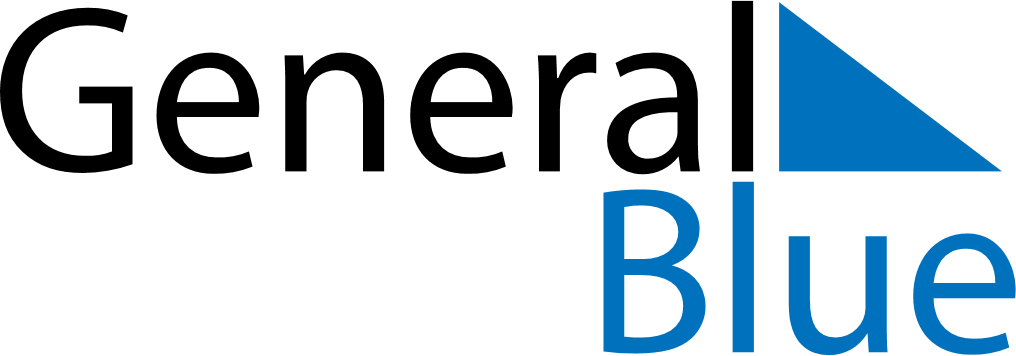 May 2029May 2029May 2029United KingdomUnited KingdomSundayMondayTuesdayWednesdayThursdayFridaySaturday123456789101112Early May bank holiday13141516171819202122232425262728293031Spring bank holiday